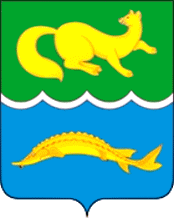 ВОРОГОВСКИЙ   СЕЛЬСКИЙ СОВЕТ ДЕПУТАТОВТУРУХАНСКОГО  РАЙОНАКРАСНОЯРСКОГО КРАЯР Е Ш Е Н И Е 14.07.2021 г.                                 с. Ворогово                                     № 9-39	На основании ст. 22, 24 Федерального закона от 12.06.2002 года № 67-ФЗ «Об основных гарантиях избирательных прав и права на участие в референдуме граждан Российской Федерации», Закона Красноярского края № 8-1411 от 02.10.2003 «О выборах в органы местного самоуправления в Красноярском крае», Вороговский сельский Совет депутатов РЕШИЛ:Утвердить состав избирательной комиссии муниципального образования Вороговский сельсовет Туруханского района в составе 5 человек согласно приложению № 1.Отменить решение Вороговского сельского совета депутатов от 29.06.2018 г. № 33-105.Решение вступает в силу с момента опубликования в газете «Вороговский вестник» и подлежит размещению на сайте Вороговского сельсовета.Председатель Вороговского сельского Совета депутатов                                       	Л.Н. МихееваГлава Вороговского сельсовета                                 	М.П. ПшеничниковПриложениек решению Вороговского сельского советадепутатов от «14» июля 2021 № 9-39СПИСОКчленов избирательной комиссии муниципального образованияВороговский сельсовет Туруханского района Красноярского края№ФИОДата рождения Образование Место работы Место жительства 1Кунау Маргарита Олеговна 09.09.1981 Высшее Туруханский территориальный отдел агентства ЗАГС Красноярского края, специалист 2 категории С. ВороговоУл. Школьная, 92Шаломай Лариса Александровна 31.12.1962Среднее специальное Вороговская средняя школа, учитель. С. ВороговоУл. Андреевой, 363Рыбникова Наталья Васильевна 24.08.1989 Среднее ООО «ТуруханскЭнергоком»,Бухгалтер – кассир С. ВороговоУл. Советская д. 704Высотина Наталья Борисовна 20.04.1981 Среднее специальноеООО «ТуруханскЭнергоком»,Контролер энергосбытаС. ВороговоУл. Молодежная д19 кв.15Кунау Вячеслав Викторович 19.12.1974Среднее специальное ООО «Турухансктранском»,трактористС. ВороговоУл. Школьная, 9